Publicado en Barcelona el 25/10/2019 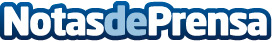 AleaSoft: El VI Foro Solar de la UNEF: un marco ideal para seguir avanzando en la revolución fotovoltaicaEl VI Foro Solar organizado por la UNEF se desarrolló en Madrid los pasados días 22 y 23 de octubre y nuevamente ha sido un marco ideal para debatir opiniones y puntos de vista que permitan seguir avanzando en la actual Revolución Fotovoltaica. En este artículo AleaSoft detalla los principales puntos expuestos durante su participación en la mesa "Alternativas de desarrollo de una planta fotovoltaica: Elementos clave en la toma de decisionesDatos de contacto:Alejandro Delgado900 10 21 61Nota de prensa publicada en: https://www.notasdeprensa.es/aleasoft-el-vi-foro-solar-de-la-unef-un-marco Categorias: Internacional Nacional Otras Industrias http://www.notasdeprensa.es